Distilleries: Guide to Achieving Compliance In 2022, WorkSafe’s inspectors around the state will be focussing on work health and safety compliance in:the construction industrythe transport industrythe distillery sectorworkplaces where engineered stone is worked or used (silica inspections). Inspectors will be making both planned and unannounced visits to workplaces in distilleries to ensure that health and safety risks associated with this industry are being managed appropriately. Inspectors take an educative approach to compliance, particularly where employers and workers are making genuine attempts to comply with their obligations under the work health and safety laws.In the distillery industry, this means increasing employers’ and workers’ awareness of the hazards involved in the manufacture, use and storage of class 3 alcohol-based products.If you work in the distillery industry, this guide will help you achieve compliance and get ready for an inspection by a WorkSafe inspector.For further resources to manage this and other health and safety resources in your workplace, go to worksafe.tas.gov.au and search for ‘2022 inspectors’.Part 1: General InspectionPart 2: Hazardous materials inspectionBusiness Name:ABN/ACN:ABN/ACN:ABN/ACN:Business Contact:Contact Number:Contact Number:Contact Number:Address:Workers compensation policy current? Yes  NoInsurer:Insurer:Policy Number:Expiry Date:Expiry Date:General EnvironmentGeneral EnvironmentComments:Are slips trips and falls managed? Yes  No N/AIs general storage adequate? Yes  No N/AAre racks and shelves in good condition and appropriate for load? Yes  No N/AAre work areas safe from protruding sharp edges or objects? Yes  No N/AIs lighting suitable? Yes  No N/AIs temperature and airflow adequate? Yes  No N/AIs there a drug and alcohol policy? Yes  No N/AAre hazardous manual tasks managed? Yes  No N/AIs working at heights managed? Yes  No N/AAre confined spaces managed?IdentificationEntry intoTraining providedPermit system used Yes  No N/AIs on-site traffic managed?Management planSignsWalkwaysSeparationVehicle controlsBlind spotsDriver safe zones Yes  No N/AIs noise managed? Yes  No N/AAre electrical risks managed? Yes  No N/AIs there an emergency plan in place? Yes  No N/AHas an emergency exercise been conducted?Date of exercise Yes  No N/AAre there suitable first aid supplies? Yes  No N/AIs there suitable fire equipment available and serviced? Yes  No N/APlant and EquipmentPlant and EquipmentPlant and EquipmentAre ladders in good working order and industrial rated? Yes  No N/AIs the risk of coming into contact with moving parts upon fixed plant and portable power tools managed? Yes  No N/AIs all registerable plant registered? Yes  No N/AAre there Standard Operating Procedures (SOP), operational instructions and/or warning signs? Yes  No N/AAre stop/start switches clearly marked and in easy reach of an operator? Yes  No N/AAre E-Stops clearly identified and fit for purpose? Yes  No N/AAre all pipes labelled and in good condition? Yes  No N/AIs there an isolation procedure in place? Yes  No N/AIs there an inspection process in place for lifting equipment? Yes  No N/AIs there evidence of training? Yes  No N/AMobile PlantMobile PlantMobile PlantDo workers hold appropriate licences? Yes  No N/AAre forklifts suitable to the environment they are working?For example, internal: electric Yes  No N/AAre pre-start inspections done? Yes  No N/AHazardous ChemicalsHazardous ChemicalsComments:Is there a compliant chemical register for the site? Yes  No N/AAre safety data sheets available to workers and no older than 5 years? Yes  No N/ADo workers receive training and instruction on the safe use, handling, transport, and storage of all hazardous substances? Yes  No N/AIs the correct personal protective equipment (PPE) used for the types of hazardous chemicals in use, according to their safety data sheet? Yes  No N/ADo you store schedule 11 chemicals over the manifest quantity? 
Must notify the regulator in the correct formMust prepare a manifest in accordance with schedule 12 WHS regs5000 L LPG 2500 L greater than 70% ethanol 10000 L less than 70% ethanolor combination Yes  No N/ADo you have a manifest of schedule 11 chemicals and is the manifest in a place determined in agreement with the primary emergency service organisation? Yes  No N/ADo you store schedule 11 chemicals over the placard quantity?Must display outer placard ‘HAZCHEM’ in and placards for each chemical store in accordance with Schedule 13 WHS regs- 5000 L LPG - 250 L greater than 70% ethanol - 1000 L less than 70% ethanol- or combination Yes  No N/AAre placards displayed?HAZCHEM at entrance to siteAustralian Dangerous Goods Code transport placards at chemical storages Yes  No N/AAre all hazardous chemical containers appropriately labelled? Yes  No N/AAre incompatible substances appropriately stored and segregated according to their safety data sheet? Yes  No N/AIs there adequate bunding? Yes  No N/AAre flammable chemicals stored in flammable cabinets in locations that are not designed and designated as flammable storage areas?  Yes  No N/AIs ventilation implemented to prevent build-up of flammable atmosphere? Yes  No N/AIgnition ControlIgnition ControlIgnition ControlHas a hazardous area assessment been completed by a competent person? Yes  No N/AIf no assessment has been completed by a competent person, have generic overlays from Australian Standards been applied?See standard for specific overlays that apply to situation e.g.ZA.5.2.4 Package filling processZA.10.4 Batch-type processesTypically up to 6 m laterally from source of release and 1 m verticallyWHS Regs 51 & 52 - AS_NZS 60079.10.1_2009 Explosive atmospheres Part 10.1 Classification of areas - Explosive Gas Atmospheres Yes  No N/AIs there a hazardous area dossier which includes drawings of hazardous area zones?Zone 0 - Flammable atmosphere continuously present, or present for long periodsZone 1 - Flammable atmosphere likely to occur in  Normal operationZone 2 - Flammable atmosphere not likely to occur and if it occurs will exist only for a short time Yes  No N/AIs electrical equipment within hazardous areas intrinsically safe?IECEX vs ATEX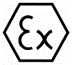 Look for on name plate of equipment. Commonly identified with the following Yes  No N/AHas maintenance on electrical equipment in hazardous area been done by an Electrical Equipment in Hazardous Areas (EEHA) trained electrician? Yes  No N/AAre workers, contractors and visitors are aware of the hazardous areas? Yes  No N/AAre hazardous areas clearly identified? Yes  No N/AAre rules regarding no ignition sources are clearly identified and understood? Yes  No N/ADustDustDustIs the risk of dust explosion from grain storage managed?Hazardous area identifiedElectrical equipment appropriately rated for hazardous areaIgnition controlProcedures for safely opening the siloEntering the silo (confined space)Working on the silo Yes  No N/AAre the health hazards of grain dust recognised and managed?  Yes  No N/ACarbon DioxideCarbon DioxideCarbon DioxideHas an assessment been completed for carbon dioxide in the localised atmosphere in fermentation areas? Yes  No N/AAre carbon dioxide levels in the localised atmosphere monitored in fermentation areas? Yes  No N/AIs ventilation adequate to ensure carbon dioxide does not accumulate?  Yes  No N/AGas CylindersGas CylindersGas CylindersAre gas cylinders kept upright, secured, away from heat and ignition sources, and only transported in vehicle cabins with a vented compartment? Yes  No N/AAre empty gas cylinders stored upright and secured in an area clearly marked ‘empty cylinders’? Yes  No N/AWaste DisposalWaste DisposalWaste DisposalAre hazardous chemicals disposed in accordance with the safety data sheet? Yes  No N/A